2.1. Обеспечение в организации комфортных условий, в которых осуществляется образовательная деятельность.Приложение 25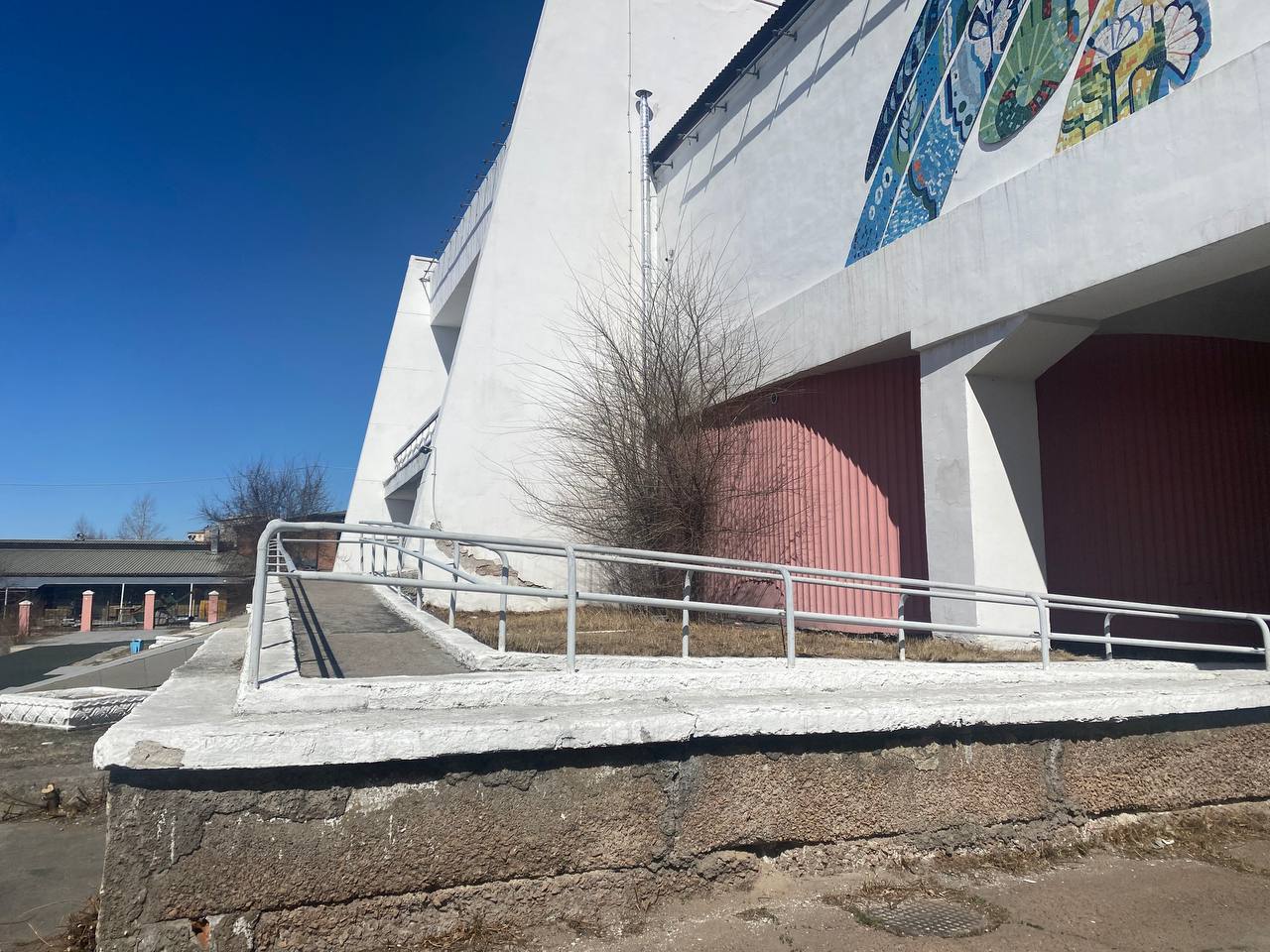 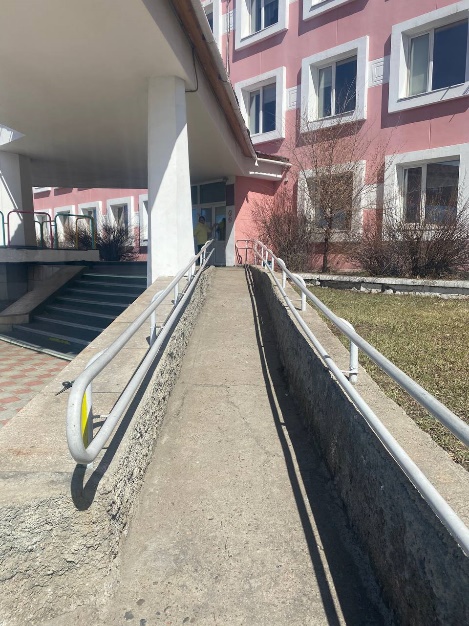 Приложение 26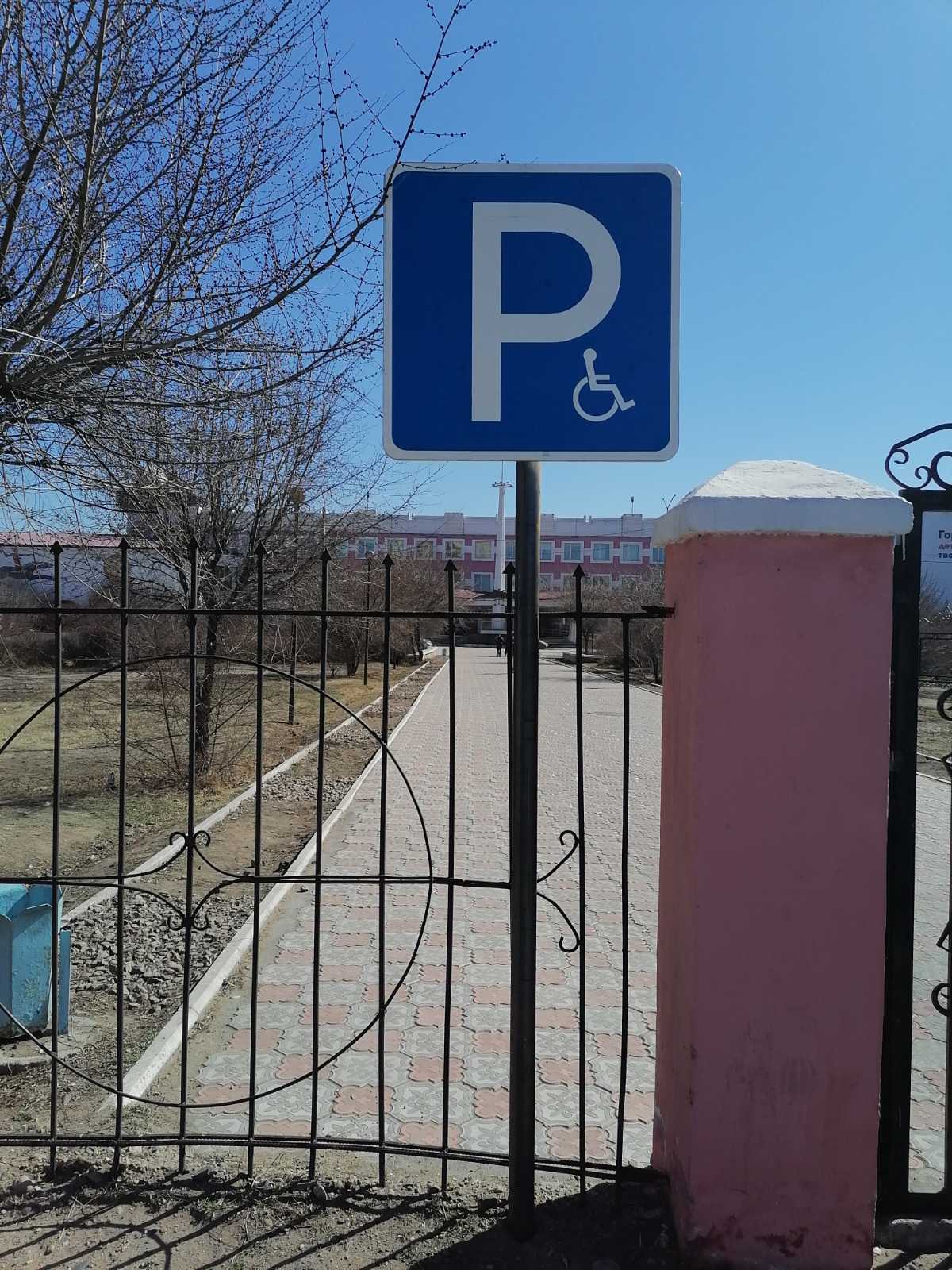 Приложение 27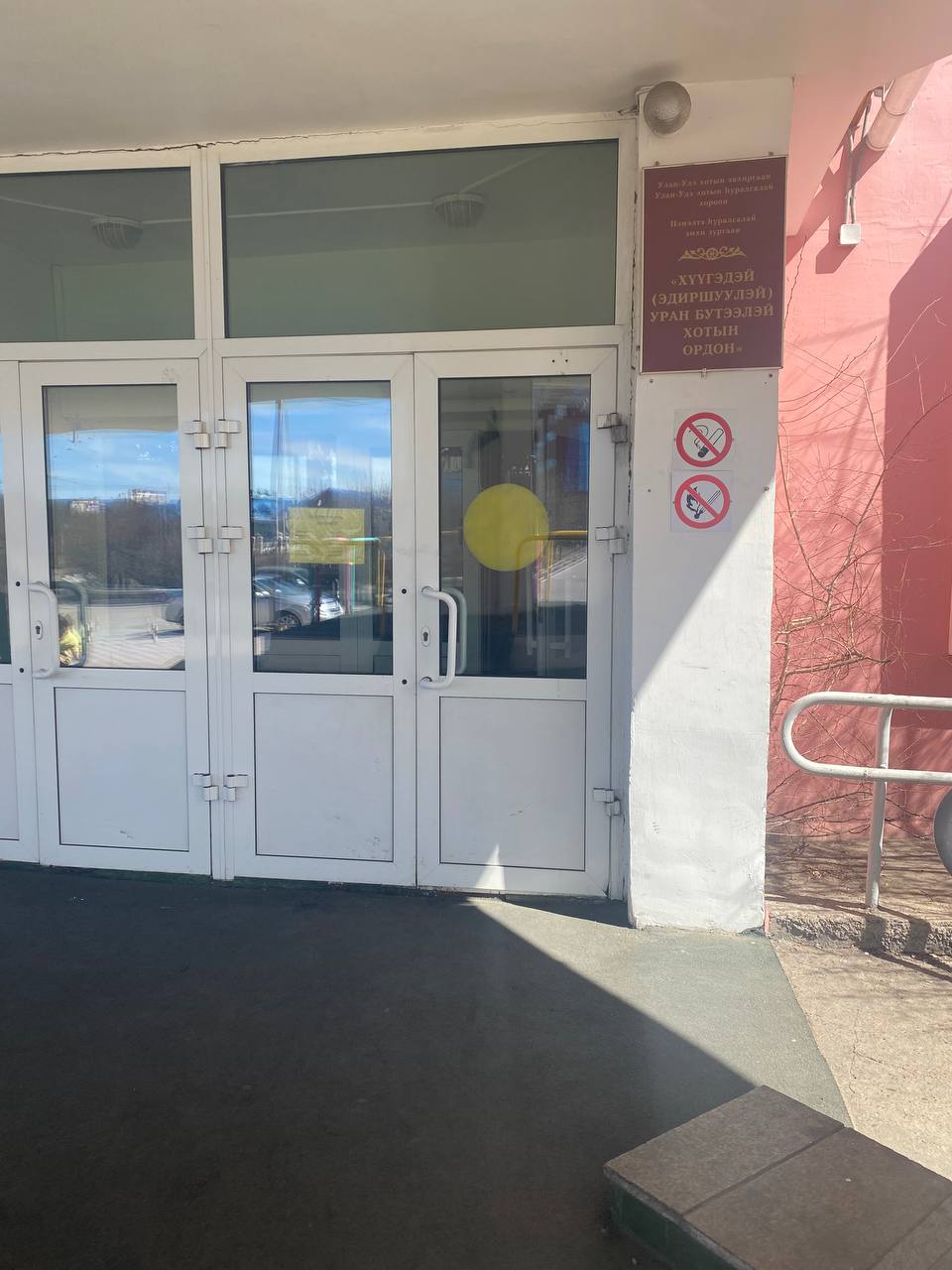 Приложение 28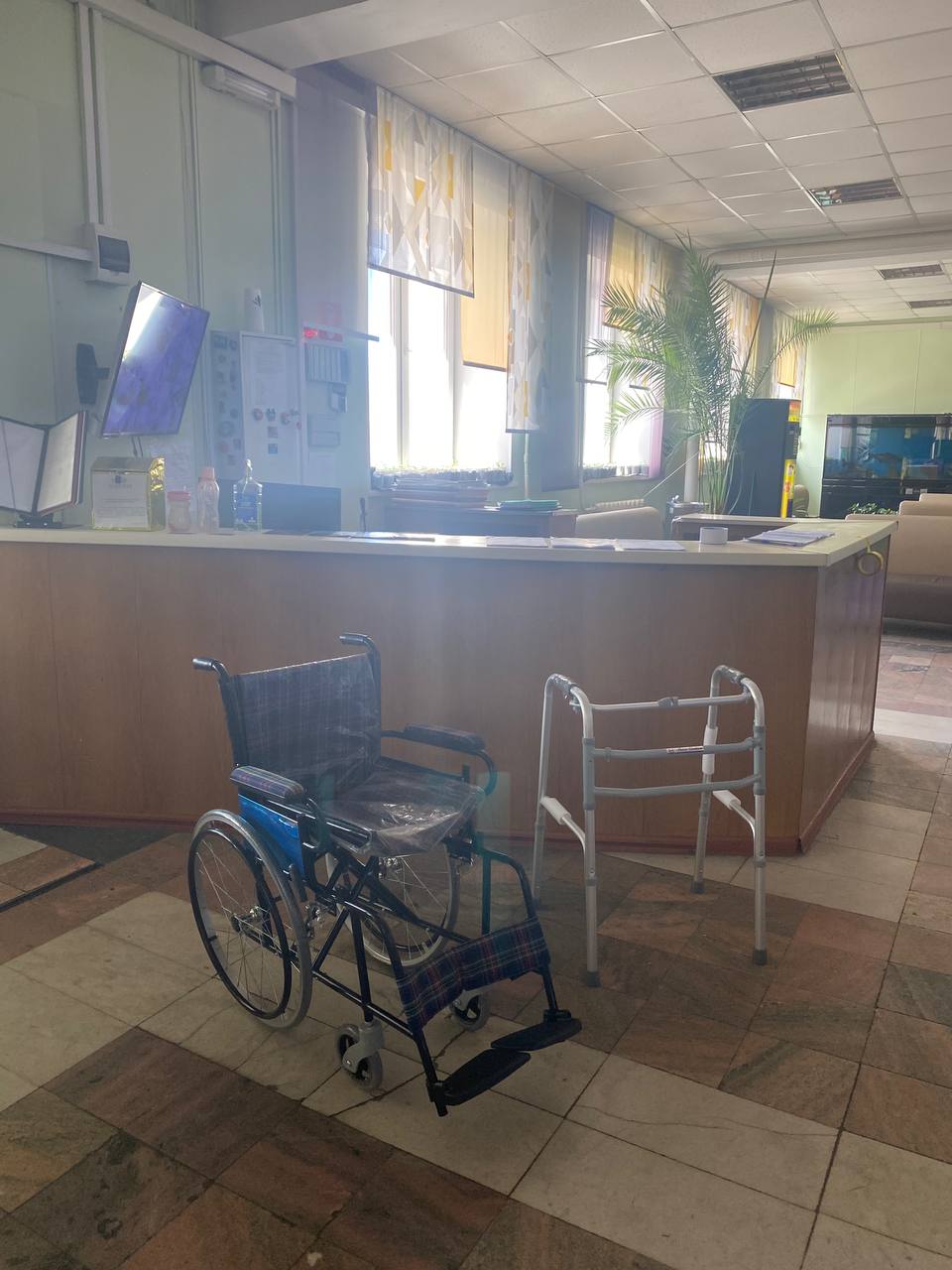 Приложение 29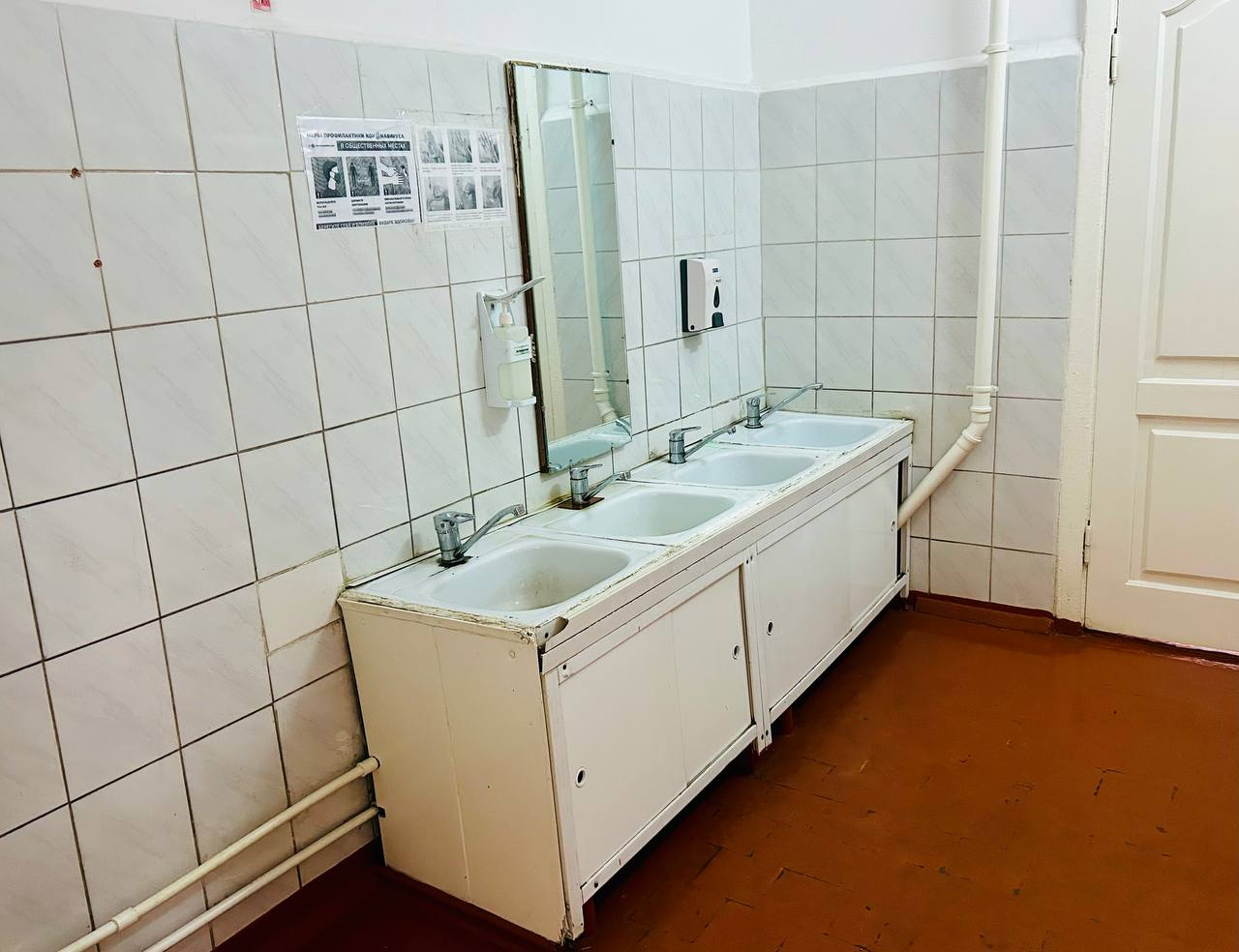 3.2. Обеспечение в организации условий доступности, позволяющих инвалидам получать образовательные услуги наравне с другими, включая:Приложение 30. 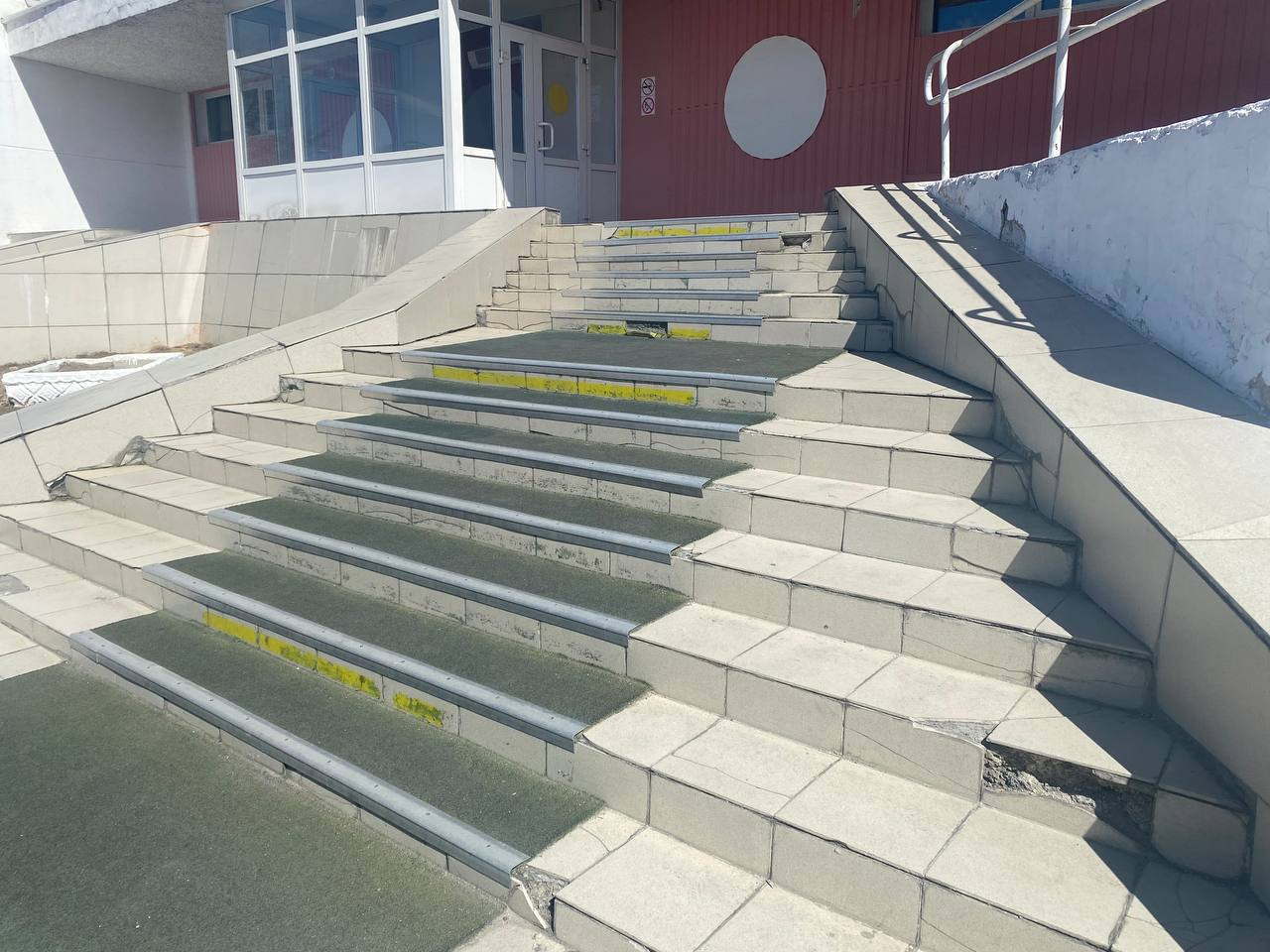 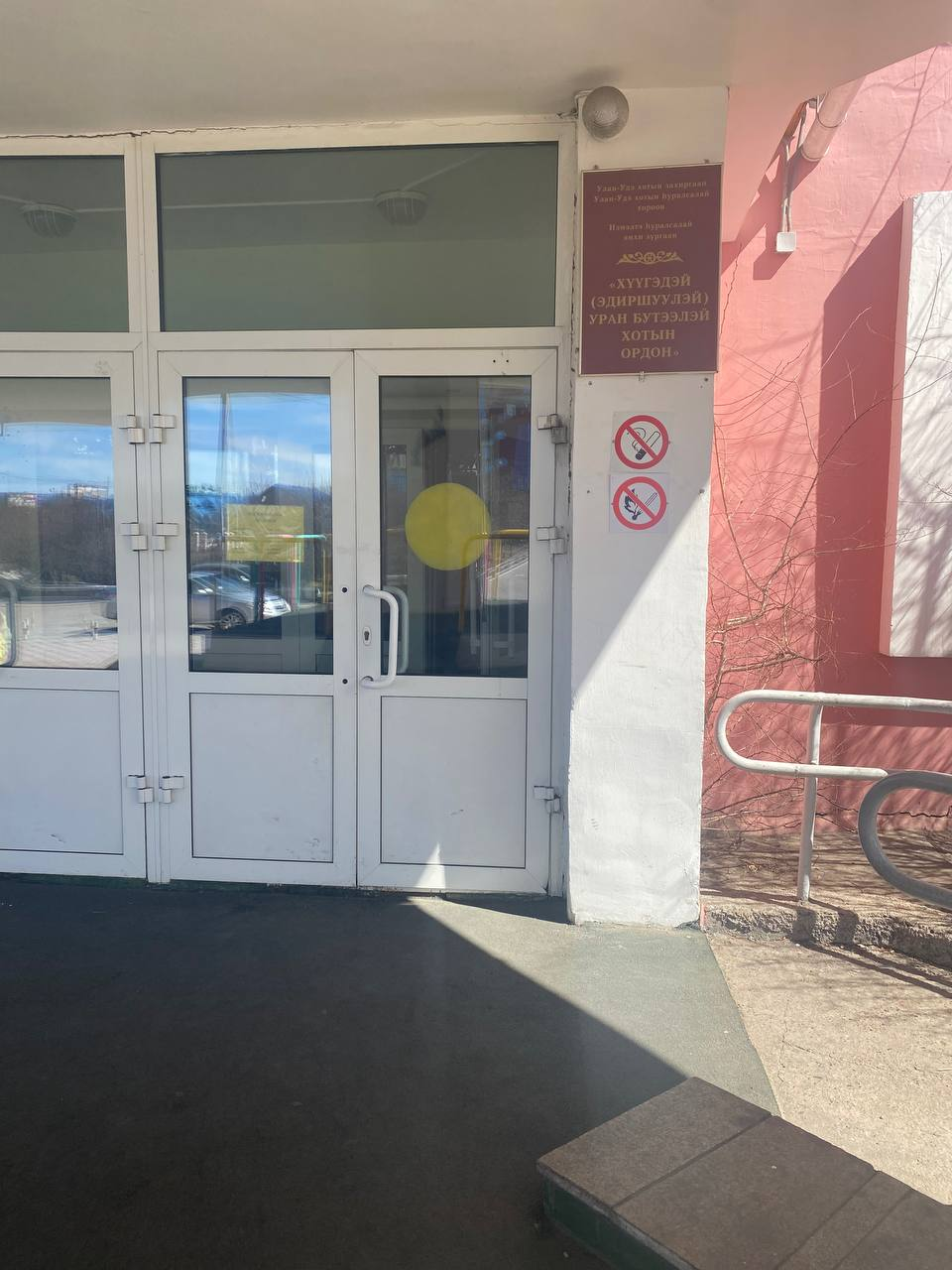 Приложение 31.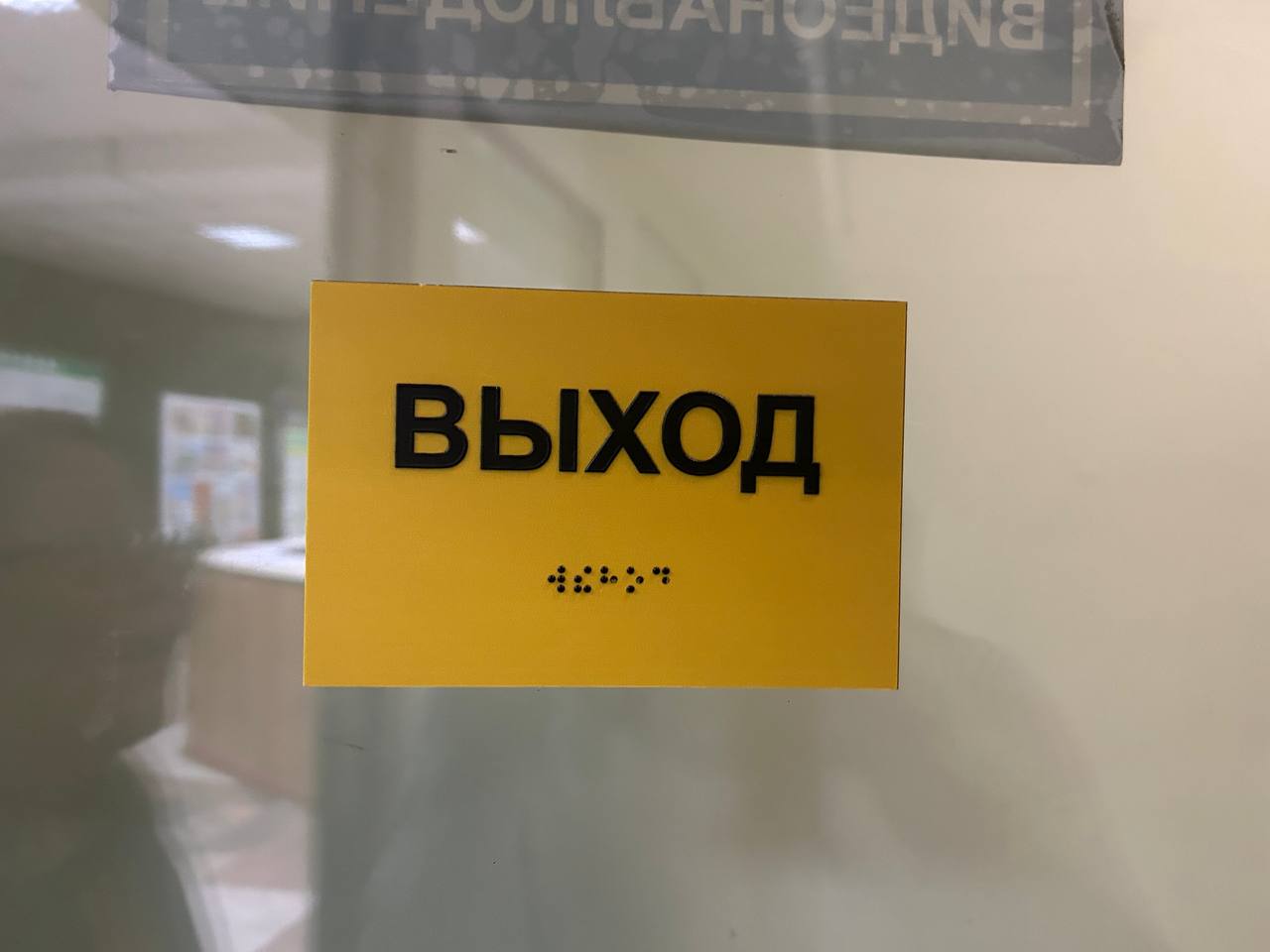 Приложение 32. 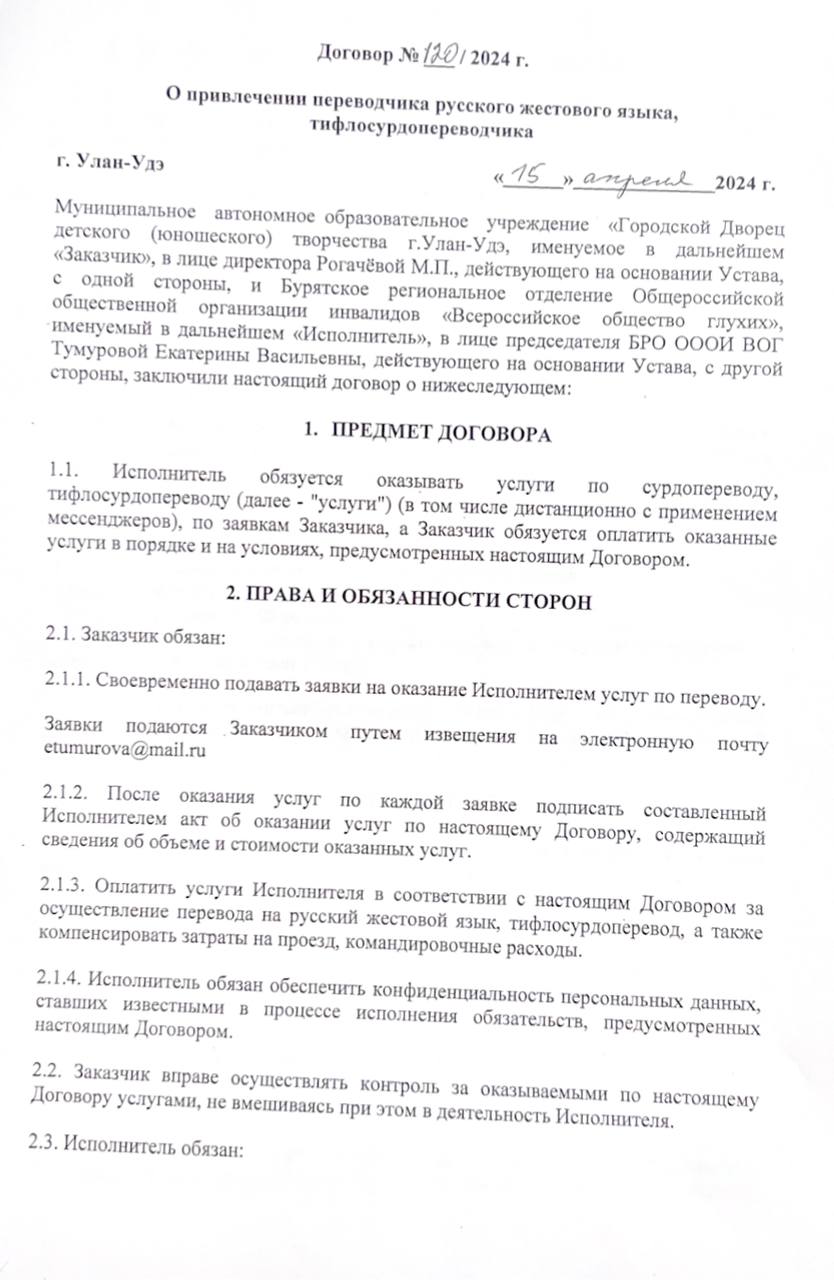 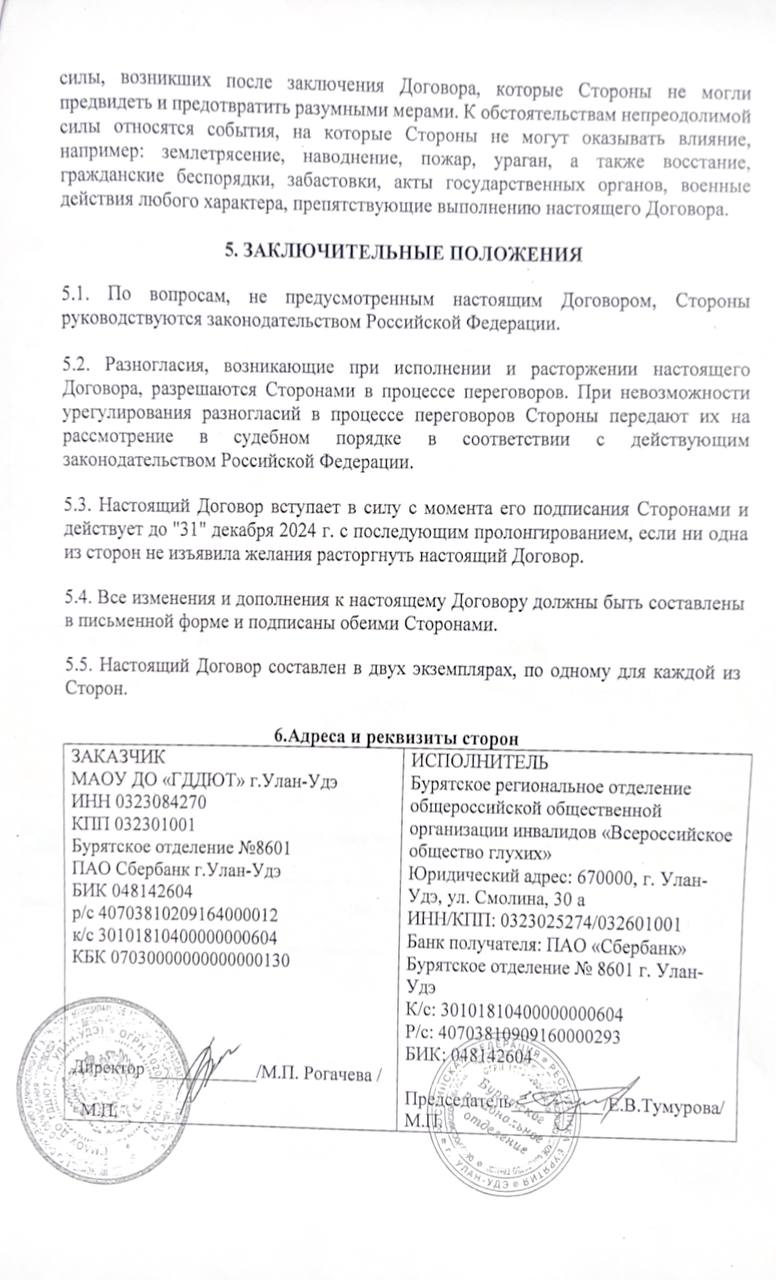 Приложение 33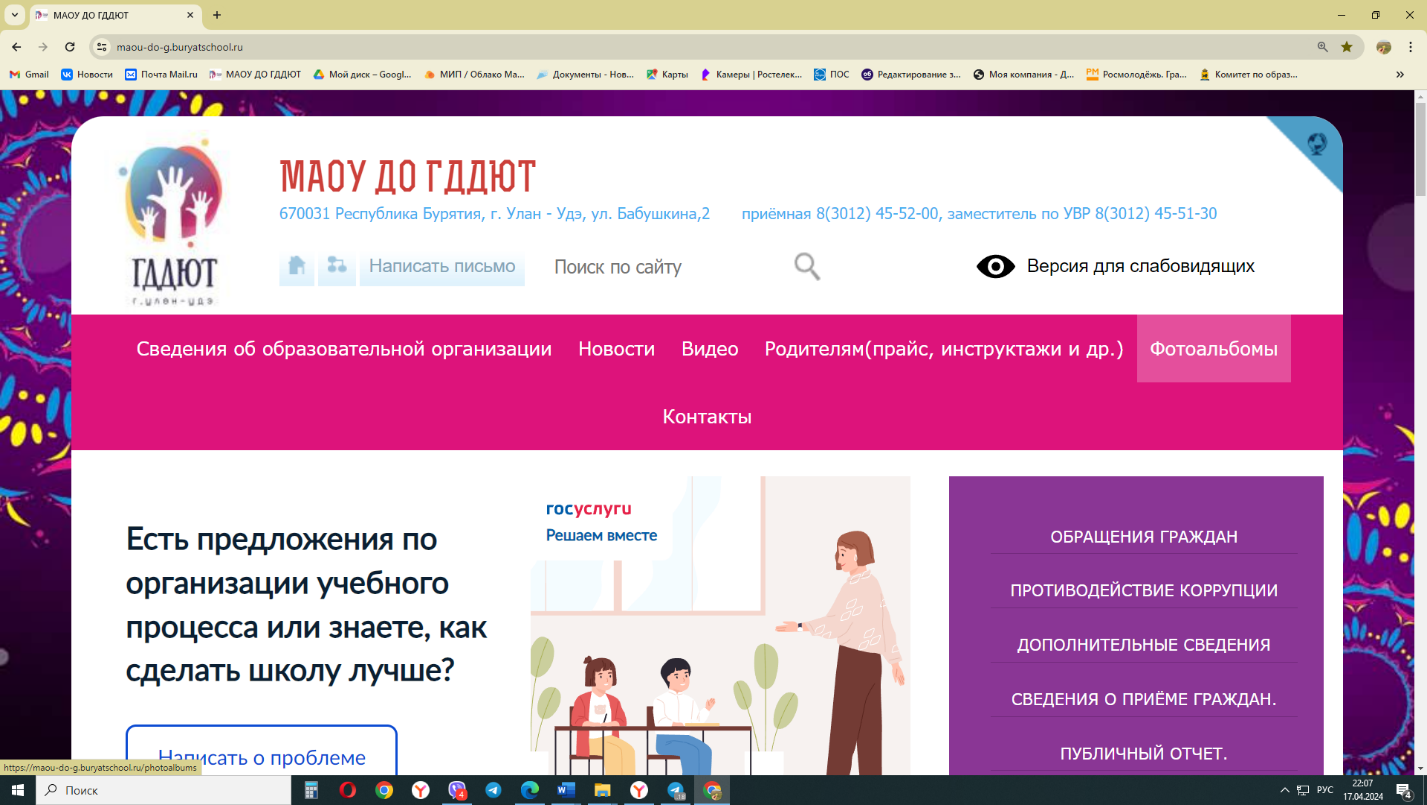 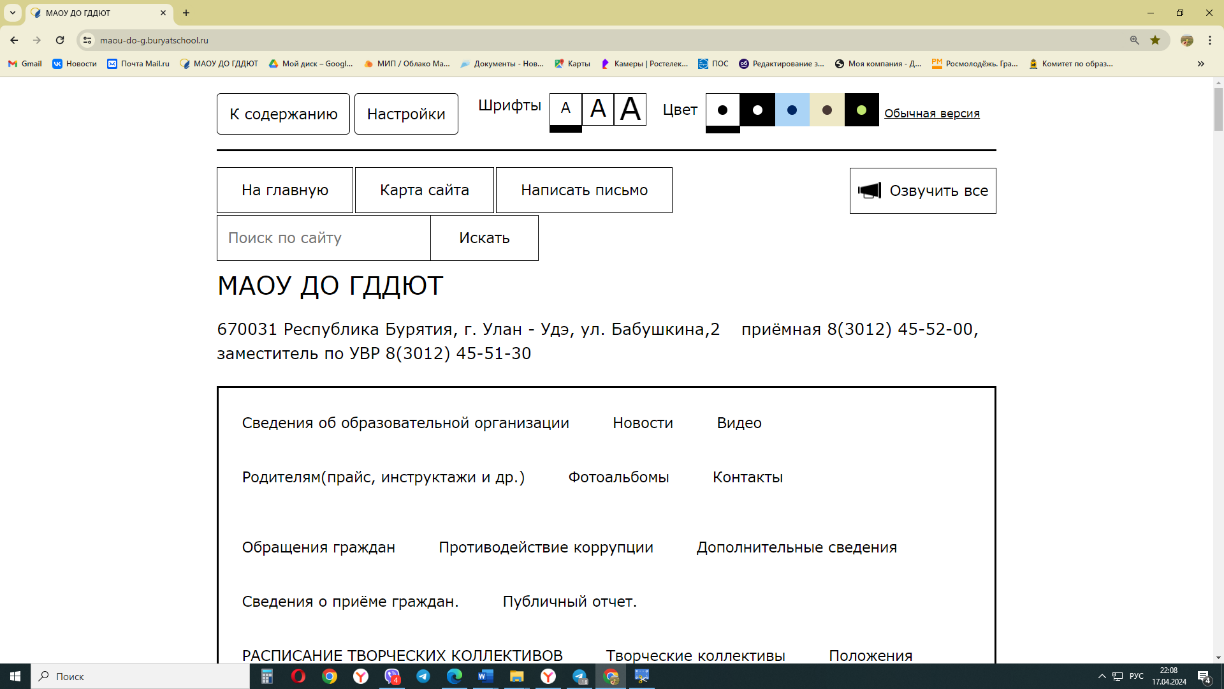 Приложение 34.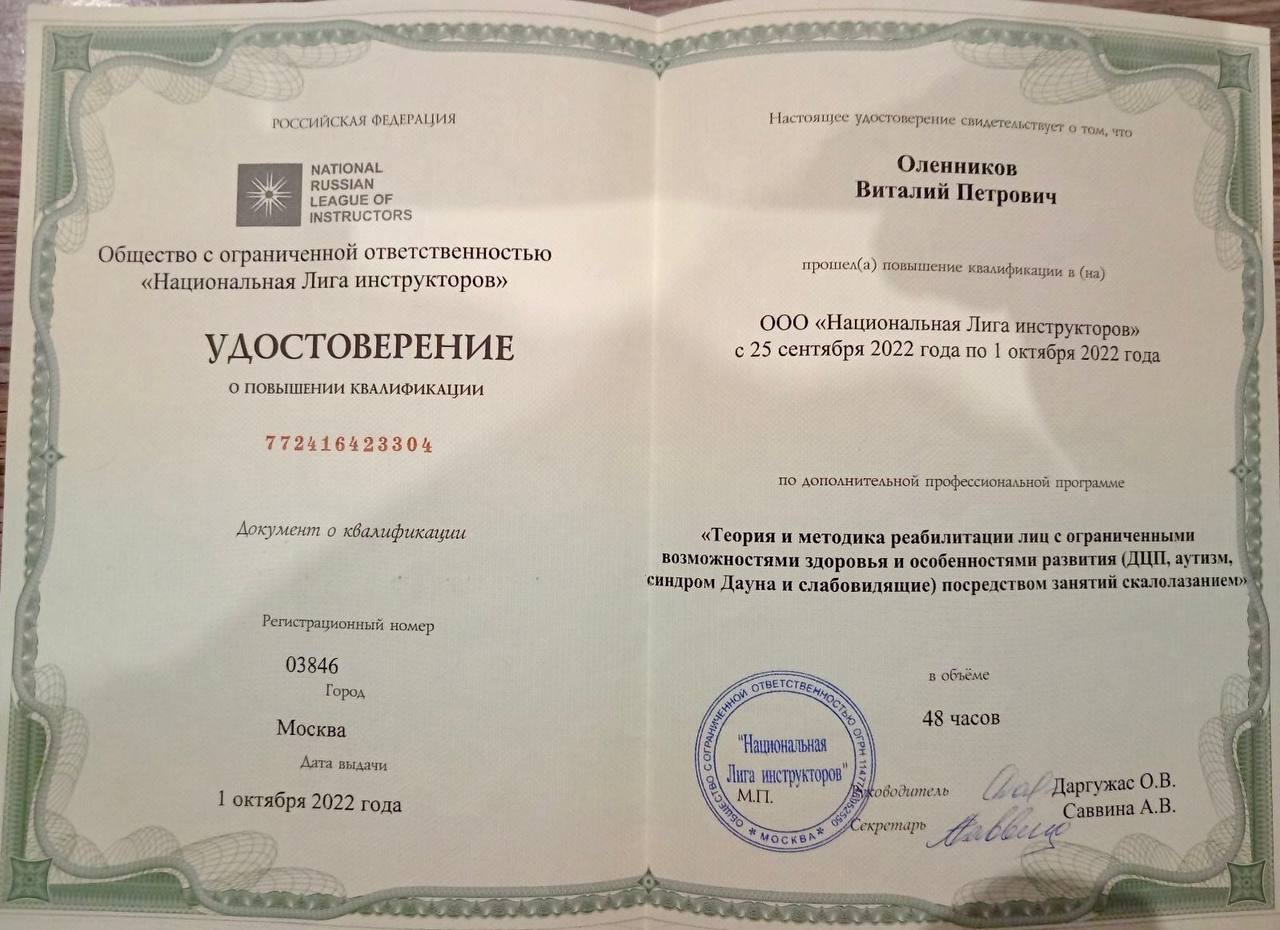 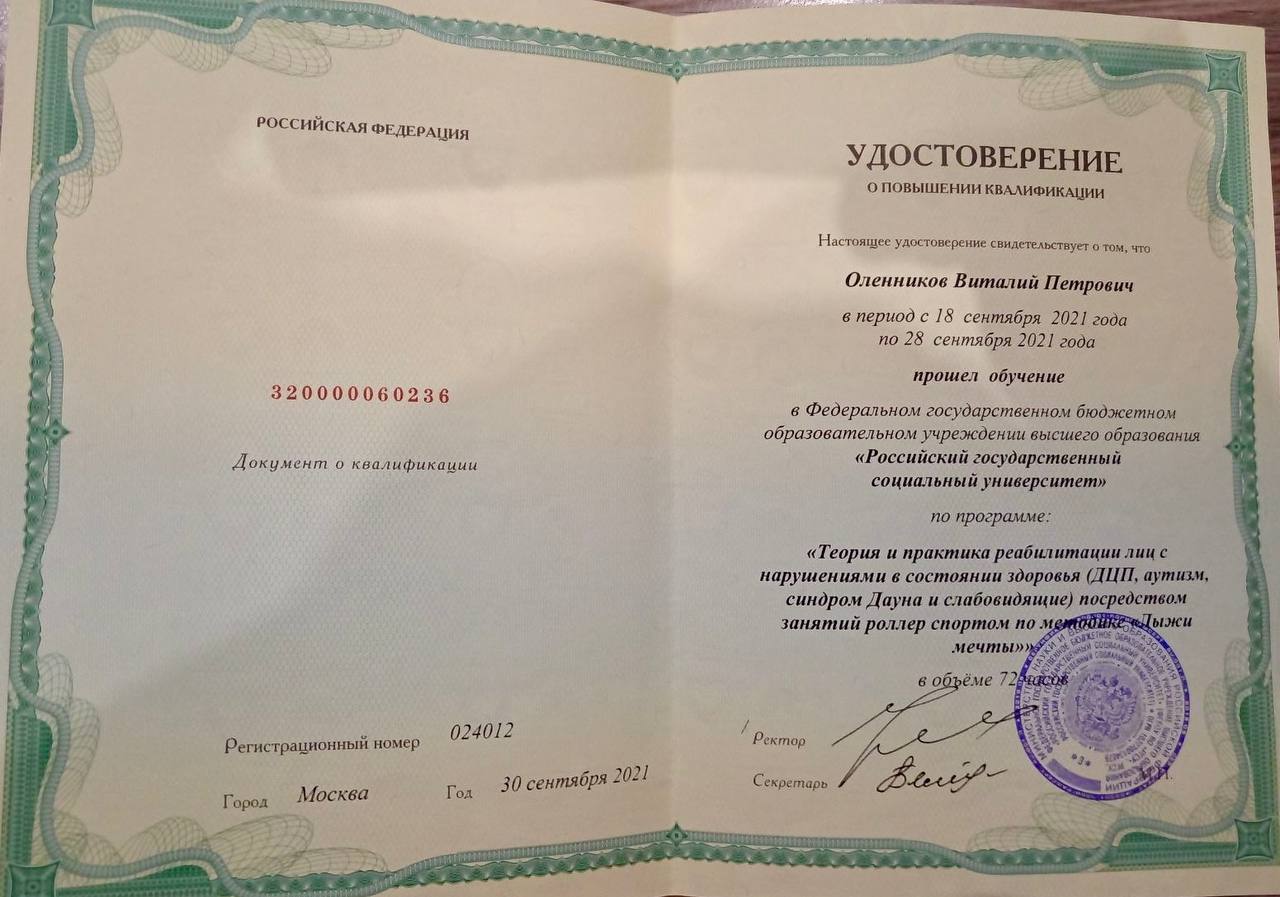 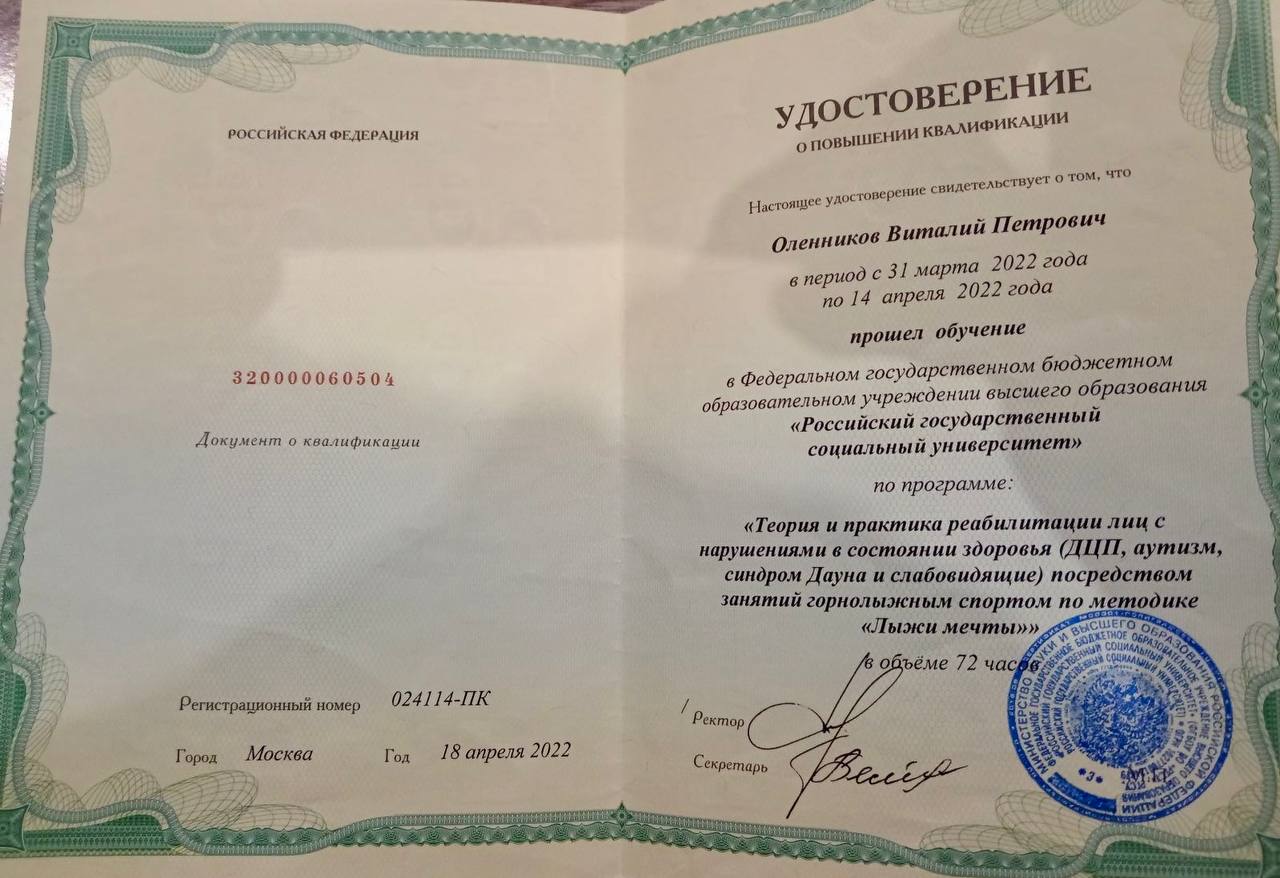 Приложение 35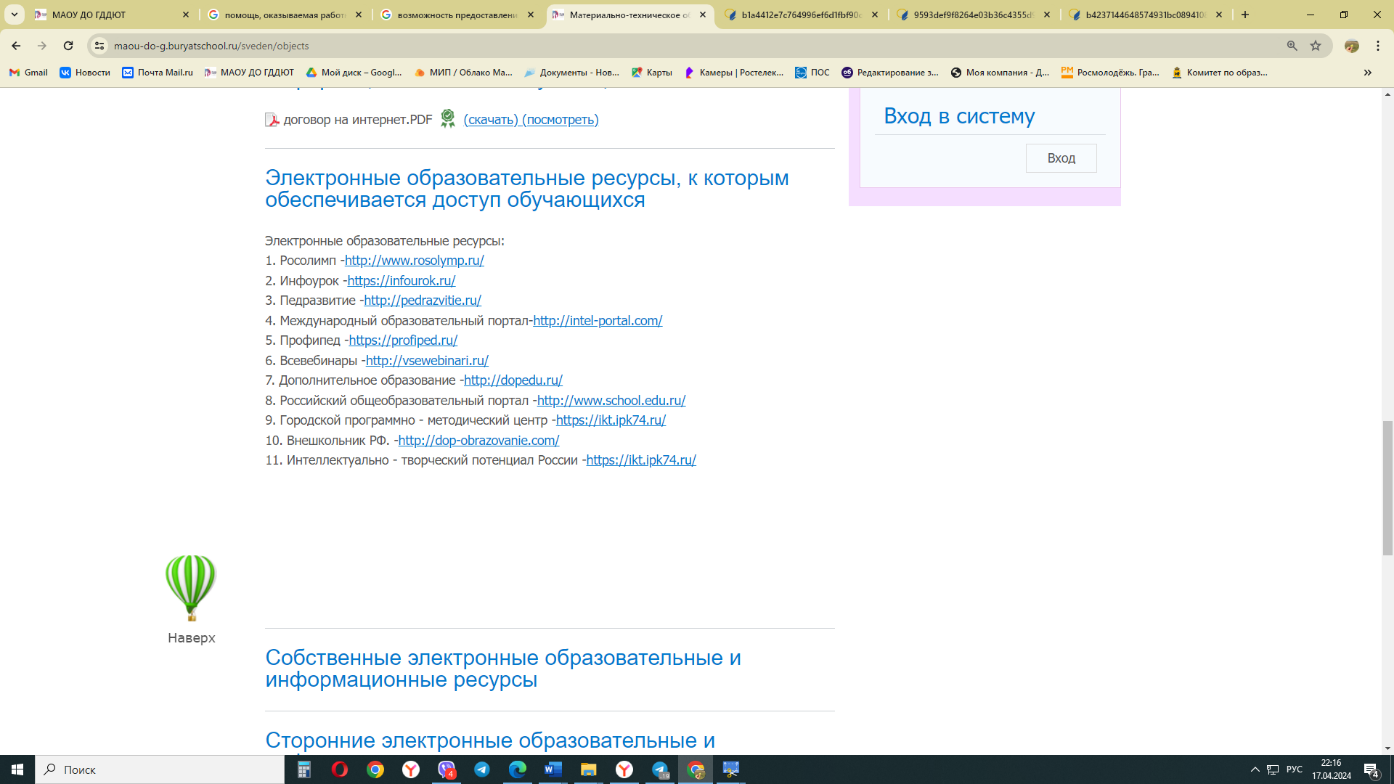 